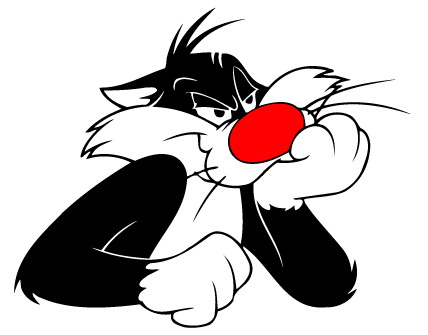 19. – 23. 11. 2018Pondělí	přesnídávka	houska, budapešť, čaj, mléko, ovoce				(1,7,11)		polévka	zeleninová s vločkami					(1,7,9)		oběd		halušky s uzeným masem a zelím, čaj			(1,7)		svačina	lámankový chléb, máslo, čaj, mléko, zelenina		(1,7,11)Úterý	přesnídávka	rohlík, tuňáková pom., čaj, kakao, ovoce			(1,7)		polévka	bramborová							(1,3,7,9)		oběd		kapustové karbanátky, brambor, okurka			(1,7)		svačina	houska, šunkové máslo, čaj, mléko, zelenina		(1,7)Středa	přesnídávka 	chléb, mrkvová pom., čaj, koktejl, ovoce			(1,7)		polévka	čočková					                      (1,7,9)		oběd		koprová om. s masem, knedlík, čaj			 	(1,3,7)		svačina	rohlík, lučina, čaj, mléko, zelenina				(1,7)Čtvrtek	přesnídávka	houska, medové máslo, čaj, mléko, ovoce			(1,7)		polévka	vývar se zeleninou a nudlemi				(1,7,9)		oběd		staročeský guláš, rýže, čaj					(1)		svačina	toustový chléb, pom. máslo, čaj, mléko, ovoce		(1,7)Pátek	přesnídávka	veka, sýrová pom., čaj,  b. káva, zelenina			(1,7)		polévka	brokolicová							(1,7,9)		oběd		těstoviny s kuřecím masem, džus				(1)		svačina	loupák, čaj, mléko, ovoce					(1,7)změna vyhrazena